Chủ đề: [Giải toán 6 sách kết nối tri thức với cuộc sống] tập 2 - Bài 31. Một số bài toán về tỉ số và tỉ số phần trămDưới đây Đọc tài liệu xin gợi ý trả lời Câu hỏi trang 38 SGK Toán lớp 6 Tập 2 sách Kết nối tri thức với cuộc sống theo chuẩn chương trình mới của Bộ GD&ĐT:Giải câu hỏi trang 38 Toán lớp 6 Tập 2 Kết nối tri thứcCâu hỏi : Khoai lang là thực phẩm bổ dưỡng, giàu chất xơ và rất tốt cho sức khỏe. Theo Viện Dinh dưỡng Quốc gia, trong 200 gam khoai lang có chứa khoảng 57 gam chất bột đường và 2,6 gam chất xơ.Viết tỉ số khối lượng chất xơ và khối lượng của khoai lang dưới dạng tỉ số phần trăm.GiảiTỉ số khối lượng chất xơ và khối lượng của khoai lang dưới dạng phần trăm là: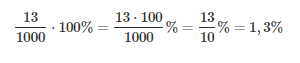 -/-Vậy là trên đây Đọc tài liệu đã hướng dẫn các em hoàn thiện phần giải toán 6: Câu hỏi trang 38 Toán lớp 6 Tập 2 Kết nối tri thức. Chúc các em học tốt.